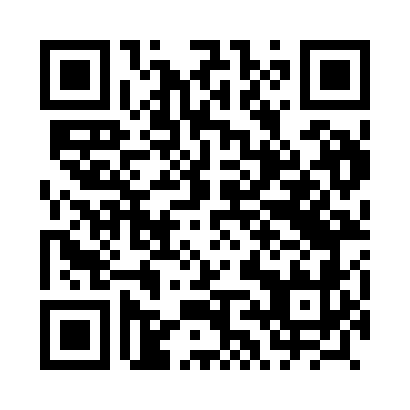 Prayer times for Lojowice, PolandMon 1 Apr 2024 - Tue 30 Apr 2024High Latitude Method: Angle Based RulePrayer Calculation Method: Muslim World LeagueAsar Calculation Method: HanafiPrayer times provided by https://www.salahtimes.comDateDayFajrSunriseDhuhrAsrMaghribIsha1Mon4:306:2612:555:227:249:142Tue4:276:2412:555:237:269:163Wed4:256:2212:545:257:289:184Thu4:226:2012:545:267:299:205Fri4:196:1812:545:277:319:226Sat4:166:1512:535:287:329:247Sun4:136:1312:535:297:349:268Mon4:116:1112:535:307:369:299Tue4:086:0912:535:327:379:3110Wed4:056:0712:525:337:399:3311Thu4:026:0512:525:347:409:3512Fri3:596:0212:525:357:429:3813Sat3:566:0012:525:367:449:4014Sun3:535:5812:515:377:459:4215Mon3:505:5612:515:387:479:4516Tue3:475:5412:515:397:499:4717Wed3:445:5212:515:407:509:5018Thu3:415:5012:505:417:529:5219Fri3:385:4812:505:427:539:5520Sat3:355:4612:505:437:559:5721Sun3:325:4412:505:447:5710:0022Mon3:295:4212:505:467:5810:0223Tue3:265:4012:495:478:0010:0524Wed3:235:3812:495:488:0110:0725Thu3:205:3612:495:498:0310:1026Fri3:175:3412:495:508:0510:1327Sat3:135:3212:495:518:0610:1628Sun3:105:3012:495:528:0810:1829Mon3:075:2812:485:538:0910:2130Tue3:045:2612:485:548:1110:24